ANEXO 1: DATOS GENERALES	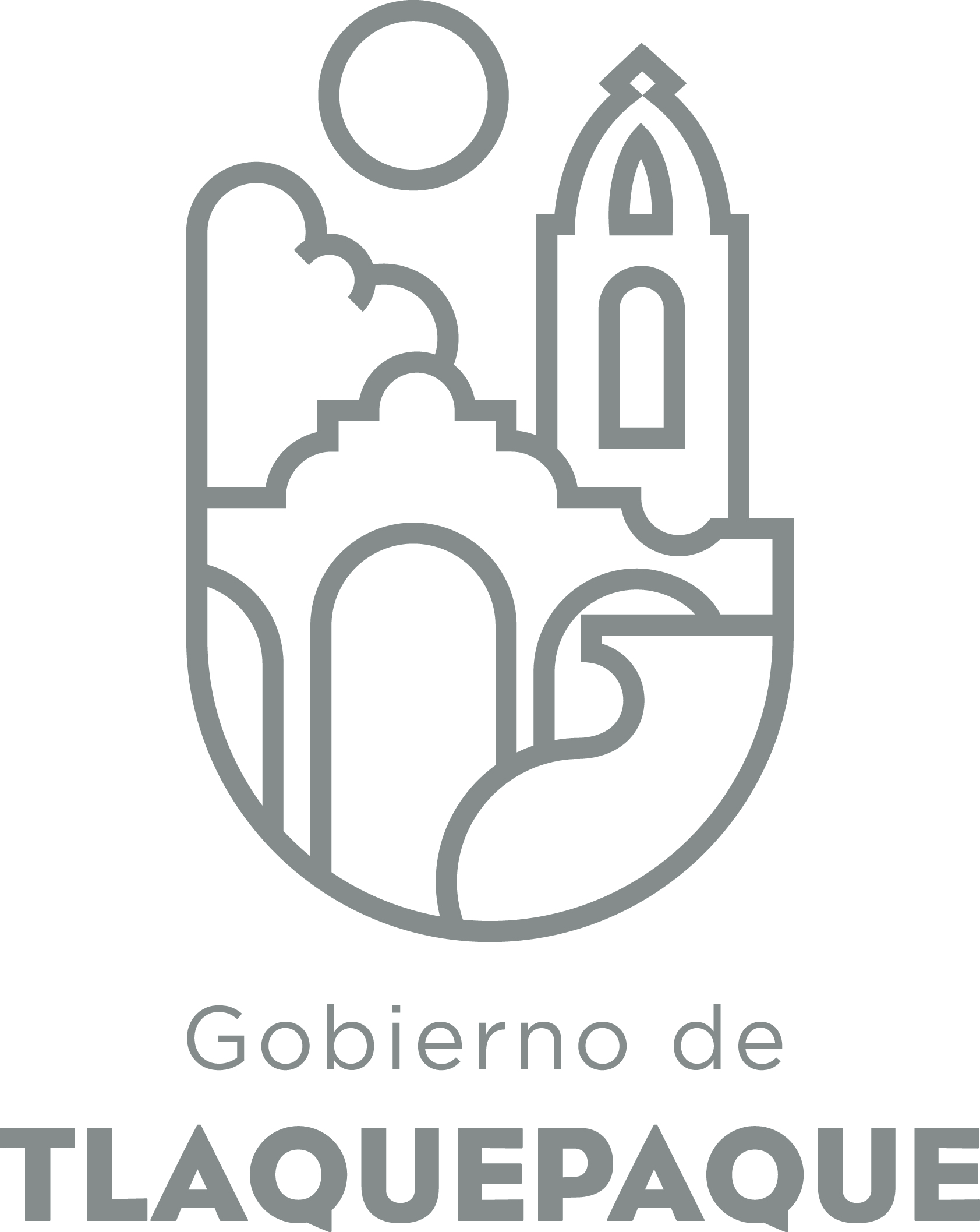 ANEXO 2: OPERACIÓN DE LA PROPUESTAElaborado por: DGPP / PP / PLVANEXO 1: DATOS GENERALES	ANEXO 2: OPERACIÓN DE LA PROPUESTAElaborado por: DGPP / PP / PLVANEXO 1: DATOS GENERALESANEXO 2: OPERACIÓN DE LA PROPUESTAElaborado por: DGPP / PP / PLVA)Nombre del programa/proyecto/servicio/campañaA)Nombre del programa/proyecto/servicio/campañaA)Nombre del programa/proyecto/servicio/campañaA)Nombre del programa/proyecto/servicio/campañaProyecto de Sensibilización y Desarrollo para adolescentes (PROSEDE).Proyecto de Sensibilización y Desarrollo para adolescentes (PROSEDE).Proyecto de Sensibilización y Desarrollo para adolescentes (PROSEDE).Proyecto de Sensibilización y Desarrollo para adolescentes (PROSEDE).Proyecto de Sensibilización y Desarrollo para adolescentes (PROSEDE).Proyecto de Sensibilización y Desarrollo para adolescentes (PROSEDE).EjeEje55B) Dirección o Área ResponsableB) Dirección o Área ResponsableB) Dirección o Área ResponsableB) Dirección o Área ResponsablePREVENCION SOCIAL DEL DELITOPREVENCION SOCIAL DEL DELITOPREVENCION SOCIAL DEL DELITOPREVENCION SOCIAL DEL DELITOPREVENCION SOCIAL DEL DELITOPREVENCION SOCIAL DEL DELITOEstrategiaEstrategia5.105.10C)  Problemática que atiende la propuestaC)  Problemática que atiende la propuestaC)  Problemática que atiende la propuestaC)  Problemática que atiende la propuestaPromover la cultura de la prevención a través de programas formativos, informativos y de sensibilización, enfocados a adolescentes de secundarias, bachillerato y universidades, involucrando a sus familiares con la finalidad de promover proyectos de vida saludables.Promover la cultura de la prevención a través de programas formativos, informativos y de sensibilización, enfocados a adolescentes de secundarias, bachillerato y universidades, involucrando a sus familiares con la finalidad de promover proyectos de vida saludables.Promover la cultura de la prevención a través de programas formativos, informativos y de sensibilización, enfocados a adolescentes de secundarias, bachillerato y universidades, involucrando a sus familiares con la finalidad de promover proyectos de vida saludables.Promover la cultura de la prevención a través de programas formativos, informativos y de sensibilización, enfocados a adolescentes de secundarias, bachillerato y universidades, involucrando a sus familiares con la finalidad de promover proyectos de vida saludables.Promover la cultura de la prevención a través de programas formativos, informativos y de sensibilización, enfocados a adolescentes de secundarias, bachillerato y universidades, involucrando a sus familiares con la finalidad de promover proyectos de vida saludables.Promover la cultura de la prevención a través de programas formativos, informativos y de sensibilización, enfocados a adolescentes de secundarias, bachillerato y universidades, involucrando a sus familiares con la finalidad de promover proyectos de vida saludables.Línea de AcciónLínea de Acción5.10.35.10.3C)  Problemática que atiende la propuestaC)  Problemática que atiende la propuestaC)  Problemática que atiende la propuestaC)  Problemática que atiende la propuestaPromover la cultura de la prevención a través de programas formativos, informativos y de sensibilización, enfocados a adolescentes de secundarias, bachillerato y universidades, involucrando a sus familiares con la finalidad de promover proyectos de vida saludables.Promover la cultura de la prevención a través de programas formativos, informativos y de sensibilización, enfocados a adolescentes de secundarias, bachillerato y universidades, involucrando a sus familiares con la finalidad de promover proyectos de vida saludables.Promover la cultura de la prevención a través de programas formativos, informativos y de sensibilización, enfocados a adolescentes de secundarias, bachillerato y universidades, involucrando a sus familiares con la finalidad de promover proyectos de vida saludables.Promover la cultura de la prevención a través de programas formativos, informativos y de sensibilización, enfocados a adolescentes de secundarias, bachillerato y universidades, involucrando a sus familiares con la finalidad de promover proyectos de vida saludables.Promover la cultura de la prevención a través de programas formativos, informativos y de sensibilización, enfocados a adolescentes de secundarias, bachillerato y universidades, involucrando a sus familiares con la finalidad de promover proyectos de vida saludables.Promover la cultura de la prevención a través de programas formativos, informativos y de sensibilización, enfocados a adolescentes de secundarias, bachillerato y universidades, involucrando a sus familiares con la finalidad de promover proyectos de vida saludables.No. de PP EspecialNo. de PP EspecialD) Ubicación Geográfica / Cobertura  de ColoniasD) Ubicación Geográfica / Cobertura  de ColoniasD) Ubicación Geográfica / Cobertura  de ColoniasD) Ubicación Geográfica / Cobertura  de ColoniasTODO EL MUNICIPIO DE SAN PEDRO TLAQUEPAQUE TODO EL MUNICIPIO DE SAN PEDRO TLAQUEPAQUE TODO EL MUNICIPIO DE SAN PEDRO TLAQUEPAQUE TODO EL MUNICIPIO DE SAN PEDRO TLAQUEPAQUE TODO EL MUNICIPIO DE SAN PEDRO TLAQUEPAQUE TODO EL MUNICIPIO DE SAN PEDRO TLAQUEPAQUE  Indicador ASE Indicador ASED) Ubicación Geográfica / Cobertura  de ColoniasD) Ubicación Geográfica / Cobertura  de ColoniasD) Ubicación Geográfica / Cobertura  de ColoniasD) Ubicación Geográfica / Cobertura  de ColoniasTODO EL MUNICIPIO DE SAN PEDRO TLAQUEPAQUE TODO EL MUNICIPIO DE SAN PEDRO TLAQUEPAQUE TODO EL MUNICIPIO DE SAN PEDRO TLAQUEPAQUE TODO EL MUNICIPIO DE SAN PEDRO TLAQUEPAQUE TODO EL MUNICIPIO DE SAN PEDRO TLAQUEPAQUE TODO EL MUNICIPIO DE SAN PEDRO TLAQUEPAQUE ZAPZAPE) Nombre del Enlace o ResponsableE) Nombre del Enlace o ResponsableE) Nombre del Enlace o ResponsableE) Nombre del Enlace o ResponsableMónica Leticia Castañeda de Anda Mónica Leticia Castañeda de Anda Mónica Leticia Castañeda de Anda Mónica Leticia Castañeda de Anda Mónica Leticia Castañeda de Anda Mónica Leticia Castañeda de Anda Vinc al PNDVinc al PNDF) Objetivo específicoF) Objetivo específicoF) Objetivo específicoF) Objetivo específicoPoblación cautiva en el sector educacional de nivel secundaria, bachillerato y universidad,  y sus familiares Población cautiva en el sector educacional de nivel secundaria, bachillerato y universidad,  y sus familiares Población cautiva en el sector educacional de nivel secundaria, bachillerato y universidad,  y sus familiares Población cautiva en el sector educacional de nivel secundaria, bachillerato y universidad,  y sus familiares Población cautiva en el sector educacional de nivel secundaria, bachillerato y universidad,  y sus familiares Población cautiva en el sector educacional de nivel secundaria, bachillerato y universidad,  y sus familiares Vinc al PEDVinc al PEDF) Objetivo específicoF) Objetivo específicoF) Objetivo específicoF) Objetivo específicoPoblación cautiva en el sector educacional de nivel secundaria, bachillerato y universidad,  y sus familiares Población cautiva en el sector educacional de nivel secundaria, bachillerato y universidad,  y sus familiares Población cautiva en el sector educacional de nivel secundaria, bachillerato y universidad,  y sus familiares Población cautiva en el sector educacional de nivel secundaria, bachillerato y universidad,  y sus familiares Población cautiva en el sector educacional de nivel secundaria, bachillerato y universidad,  y sus familiares Población cautiva en el sector educacional de nivel secundaria, bachillerato y universidad,  y sus familiares Vinc al PMetDVinc al PMetDG) Perfil de la población atendida o beneficiarios.G) Perfil de la población atendida o beneficiarios.G) Perfil de la población atendida o beneficiarios.G) Perfil de la población atendida o beneficiarios.Jóvenes de secundaria, bachillerato y universidad,  y sus familiaresJóvenes de secundaria, bachillerato y universidad,  y sus familiaresJóvenes de secundaria, bachillerato y universidad,  y sus familiaresJóvenes de secundaria, bachillerato y universidad,  y sus familiaresJóvenes de secundaria, bachillerato y universidad,  y sus familiaresJóvenes de secundaria, bachillerato y universidad,  y sus familiaresJóvenes de secundaria, bachillerato y universidad,  y sus familiaresJóvenes de secundaria, bachillerato y universidad,  y sus familiaresJóvenes de secundaria, bachillerato y universidad,  y sus familiaresJóvenes de secundaria, bachillerato y universidad,  y sus familiaresH) Tipo de propuestaH) Tipo de propuestaH) Tipo de propuestaH) Tipo de propuestaH) Tipo de propuestaJ) No de BeneficiariosJ) No de BeneficiariosK) Fecha de InicioK) Fecha de InicioK) Fecha de InicioFecha de CierreFecha de CierreFecha de CierreFecha de CierreProgramaCampañaServicioProyectoProyectoHombresMujeres01 de Enero del 201701 de Enero del 201701 de Enero del 201731 de Diciembre del 201731 de Diciembre del 201731 de Diciembre del 201731 de Diciembre del 2017XFedEdoMpioxxxxI) Monto total estimadoI) Monto total estimadoI) Monto total estimadoFuente de financiamientoFuente de financiamientoXA)Actividades a realizar para la obtención del producto esperado Programa Acciones en Prevención Adolescente, Enredados en redes sociales, Prevención de la violencia escolar, Prevención juvenil, Talleres formativo-informativos para estudiantes, padres de familia y adolescentes desertores del ámbito educativo. Programa Acciones en Prevención Adolescente, Enredados en redes sociales, Prevención de la violencia escolar, Prevención juvenil, Talleres formativo-informativos para estudiantes, padres de familia y adolescentes desertores del ámbito educativo. Programa Acciones en Prevención Adolescente, Enredados en redes sociales, Prevención de la violencia escolar, Prevención juvenil, Talleres formativo-informativos para estudiantes, padres de familia y adolescentes desertores del ámbito educativo. Programa Acciones en Prevención Adolescente, Enredados en redes sociales, Prevención de la violencia escolar, Prevención juvenil, Talleres formativo-informativos para estudiantes, padres de familia y adolescentes desertores del ámbito educativo. Programa Acciones en Prevención Adolescente, Enredados en redes sociales, Prevención de la violencia escolar, Prevención juvenil, Talleres formativo-informativos para estudiantes, padres de familia y adolescentes desertores del ámbito educativo. Programa Acciones en Prevención Adolescente, Enredados en redes sociales, Prevención de la violencia escolar, Prevención juvenil, Talleres formativo-informativos para estudiantes, padres de familia y adolescentes desertores del ámbito educativo. Programa Acciones en Prevención Adolescente, Enredados en redes sociales, Prevención de la violencia escolar, Prevención juvenil, Talleres formativo-informativos para estudiantes, padres de familia y adolescentes desertores del ámbito educativo. Programa Acciones en Prevención Adolescente, Enredados en redes sociales, Prevención de la violencia escolar, Prevención juvenil, Talleres formativo-informativos para estudiantes, padres de familia y adolescentes desertores del ámbito educativo. Programa Acciones en Prevención Adolescente, Enredados en redes sociales, Prevención de la violencia escolar, Prevención juvenil, Talleres formativo-informativos para estudiantes, padres de familia y adolescentes desertores del ámbito educativo. Programa Acciones en Prevención Adolescente, Enredados en redes sociales, Prevención de la violencia escolar, Prevención juvenil, Talleres formativo-informativos para estudiantes, padres de familia y adolescentes desertores del ámbito educativo. Programa Acciones en Prevención Adolescente, Enredados en redes sociales, Prevención de la violencia escolar, Prevención juvenil, Talleres formativo-informativos para estudiantes, padres de familia y adolescentes desertores del ámbito educativo. Programa Acciones en Prevención Adolescente, Enredados en redes sociales, Prevención de la violencia escolar, Prevención juvenil, Talleres formativo-informativos para estudiantes, padres de familia y adolescentes desertores del ámbito educativo. Programa Acciones en Prevención Adolescente, Enredados en redes sociales, Prevención de la violencia escolar, Prevención juvenil, Talleres formativo-informativos para estudiantes, padres de familia y adolescentes desertores del ámbito educativo. B) Principal producto esperado (base para el establecimiento de metas)Promover la cultura de la prevención a través de programas formativos, informativos y de sensibilización, enfocados a adolescentes de secundarias, bachillerato y universidades, involucrando a sus familiares con la finalidad de fomentar proyectos de vida saludables.Promover la cultura de la prevención a través de programas formativos, informativos y de sensibilización, enfocados a adolescentes de secundarias, bachillerato y universidades, involucrando a sus familiares con la finalidad de fomentar proyectos de vida saludables.Promover la cultura de la prevención a través de programas formativos, informativos y de sensibilización, enfocados a adolescentes de secundarias, bachillerato y universidades, involucrando a sus familiares con la finalidad de fomentar proyectos de vida saludables.Promover la cultura de la prevención a través de programas formativos, informativos y de sensibilización, enfocados a adolescentes de secundarias, bachillerato y universidades, involucrando a sus familiares con la finalidad de fomentar proyectos de vida saludables.Promover la cultura de la prevención a través de programas formativos, informativos y de sensibilización, enfocados a adolescentes de secundarias, bachillerato y universidades, involucrando a sus familiares con la finalidad de fomentar proyectos de vida saludables.Promover la cultura de la prevención a través de programas formativos, informativos y de sensibilización, enfocados a adolescentes de secundarias, bachillerato y universidades, involucrando a sus familiares con la finalidad de fomentar proyectos de vida saludables.Promover la cultura de la prevención a través de programas formativos, informativos y de sensibilización, enfocados a adolescentes de secundarias, bachillerato y universidades, involucrando a sus familiares con la finalidad de fomentar proyectos de vida saludables.Promover la cultura de la prevención a través de programas formativos, informativos y de sensibilización, enfocados a adolescentes de secundarias, bachillerato y universidades, involucrando a sus familiares con la finalidad de fomentar proyectos de vida saludables.Promover la cultura de la prevención a través de programas formativos, informativos y de sensibilización, enfocados a adolescentes de secundarias, bachillerato y universidades, involucrando a sus familiares con la finalidad de fomentar proyectos de vida saludables.Promover la cultura de la prevención a través de programas formativos, informativos y de sensibilización, enfocados a adolescentes de secundarias, bachillerato y universidades, involucrando a sus familiares con la finalidad de fomentar proyectos de vida saludables.Promover la cultura de la prevención a través de programas formativos, informativos y de sensibilización, enfocados a adolescentes de secundarias, bachillerato y universidades, involucrando a sus familiares con la finalidad de fomentar proyectos de vida saludables.Promover la cultura de la prevención a través de programas formativos, informativos y de sensibilización, enfocados a adolescentes de secundarias, bachillerato y universidades, involucrando a sus familiares con la finalidad de fomentar proyectos de vida saludables.Promover la cultura de la prevención a través de programas formativos, informativos y de sensibilización, enfocados a adolescentes de secundarias, bachillerato y universidades, involucrando a sus familiares con la finalidad de fomentar proyectos de vida saludables.Indicador de Resultados vinculado al PMD según Línea de Acción Reducción del índice de drogadicción.Reducción del índice de drogadicción.Reducción del índice de drogadicción.Reducción del índice de drogadicción.Reducción del índice de drogadicción.Reducción del índice de drogadicción.Reducción del índice de drogadicción.Reducción del índice de drogadicción.Reducción del índice de drogadicción.Reducción del índice de drogadicción.Reducción del índice de drogadicción.Reducción del índice de drogadicción.Reducción del índice de drogadicción.Indicador vinculado a los Objetivos de Desarrollo Sostenible 3333333333333AlcanceCorto PlazoCorto PlazoCorto PlazoCorto PlazoMediano PlazoMediano PlazoMediano PlazoMediano PlazoMediano PlazoLargo PlazoLargo PlazoLargo PlazoLargo PlazoAlcanceXXXXXXXXXC) Valor Inicial de la MetaValor final de la MetaValor final de la MetaValor final de la MetaValor final de la MetaNombre del indicadorNombre del indicadorNombre del indicadorNombre del indicadorNombre del indicadorFormula del indicadorFormula del indicadorFormula del indicadorFormula del indicadorNúmero inicial de sesiones realizadas = 0Número inicial de personas participantes = 0264 Sesiones realizadas4,000 Personas participantes264 Sesiones realizadas4,000 Personas participantes264 Sesiones realizadas4,000 Personas participantes264 Sesiones realizadas4,000 Personas participantesNúmero de Sesiones realizadasNúmero de personas participantesNúmero de Sesiones realizadasNúmero de personas participantesNúmero de Sesiones realizadasNúmero de personas participantesNúmero de Sesiones realizadasNúmero de personas participantesNúmero de Sesiones realizadasNúmero de personas participantesN/AN/AN/AN/AClave de presupuesto determinada en Finanzas para la etiquetación de recursosClave de presupuesto determinada en Finanzas para la etiquetación de recursosClave de presupuesto determinada en Finanzas para la etiquetación de recursosClave de presupuesto determinada en Finanzas para la etiquetación de recursosClave de presupuesto determinada en Finanzas para la etiquetación de recursosCronograma Anual  de ActividadesCronograma Anual  de ActividadesCronograma Anual  de ActividadesCronograma Anual  de ActividadesCronograma Anual  de ActividadesCronograma Anual  de ActividadesCronograma Anual  de ActividadesCronograma Anual  de ActividadesCronograma Anual  de ActividadesCronograma Anual  de ActividadesCronograma Anual  de ActividadesCronograma Anual  de ActividadesCronograma Anual  de ActividadesCronograma Anual  de ActividadesD) Actividades a realizar para la obtención del producto esperado ENEFEBMARABRABRMAYJUNJULAGSSEPOCTNOVDICATENCION DE LOS GRUPOS XXXXXXXXXXA)Nombre del programa/proyecto/servicio/campañaA)Nombre del programa/proyecto/servicio/campañaA)Nombre del programa/proyecto/servicio/campañaA)Nombre del programa/proyecto/servicio/campañaGabinete de atención psicológica para personal operativo.Gabinete de atención psicológica para personal operativo.Gabinete de atención psicológica para personal operativo.Gabinete de atención psicológica para personal operativo.Gabinete de atención psicológica para personal operativo.Gabinete de atención psicológica para personal operativo.EjeEje5 - 5 - B) Dirección o Área ResponsableB) Dirección o Área ResponsableB) Dirección o Área ResponsableB) Dirección o Área ResponsablePREVENCION SOCIAL DEL DELITOPREVENCION SOCIAL DEL DELITOPREVENCION SOCIAL DEL DELITOPREVENCION SOCIAL DEL DELITOPREVENCION SOCIAL DEL DELITOPREVENCION SOCIAL DEL DELITOEstrategiaEstrategia5.2 – 5.55.2 – 5.5C)  Problemática que atiende la propuestaC)  Problemática que atiende la propuestaC)  Problemática que atiende la propuestaC)  Problemática que atiende la propuestaEl Policía, por las duras condiciones de trabajo, está expuesto diariamente a situaciones de estrés, producidas por el paso de los años en el servicio, por acontecimientos dramáticos como: tiroteos, muerte de compañeros, desgaste físico, enojo de los usuarios etc. Son circunstancias que pueden provocar tensiones, angustias, mismas que tienen impacto en su vida personal.El Policía, por las duras condiciones de trabajo, está expuesto diariamente a situaciones de estrés, producidas por el paso de los años en el servicio, por acontecimientos dramáticos como: tiroteos, muerte de compañeros, desgaste físico, enojo de los usuarios etc. Son circunstancias que pueden provocar tensiones, angustias, mismas que tienen impacto en su vida personal.El Policía, por las duras condiciones de trabajo, está expuesto diariamente a situaciones de estrés, producidas por el paso de los años en el servicio, por acontecimientos dramáticos como: tiroteos, muerte de compañeros, desgaste físico, enojo de los usuarios etc. Son circunstancias que pueden provocar tensiones, angustias, mismas que tienen impacto en su vida personal.El Policía, por las duras condiciones de trabajo, está expuesto diariamente a situaciones de estrés, producidas por el paso de los años en el servicio, por acontecimientos dramáticos como: tiroteos, muerte de compañeros, desgaste físico, enojo de los usuarios etc. Son circunstancias que pueden provocar tensiones, angustias, mismas que tienen impacto en su vida personal.El Policía, por las duras condiciones de trabajo, está expuesto diariamente a situaciones de estrés, producidas por el paso de los años en el servicio, por acontecimientos dramáticos como: tiroteos, muerte de compañeros, desgaste físico, enojo de los usuarios etc. Son circunstancias que pueden provocar tensiones, angustias, mismas que tienen impacto en su vida personal.El Policía, por las duras condiciones de trabajo, está expuesto diariamente a situaciones de estrés, producidas por el paso de los años en el servicio, por acontecimientos dramáticos como: tiroteos, muerte de compañeros, desgaste físico, enojo de los usuarios etc. Son circunstancias que pueden provocar tensiones, angustias, mismas que tienen impacto en su vida personal.Línea de AcciónLínea de Acción5.2.1 – 5.5.35.2.1 – 5.5.3C)  Problemática que atiende la propuestaC)  Problemática que atiende la propuestaC)  Problemática que atiende la propuestaC)  Problemática que atiende la propuestaEl Policía, por las duras condiciones de trabajo, está expuesto diariamente a situaciones de estrés, producidas por el paso de los años en el servicio, por acontecimientos dramáticos como: tiroteos, muerte de compañeros, desgaste físico, enojo de los usuarios etc. Son circunstancias que pueden provocar tensiones, angustias, mismas que tienen impacto en su vida personal.El Policía, por las duras condiciones de trabajo, está expuesto diariamente a situaciones de estrés, producidas por el paso de los años en el servicio, por acontecimientos dramáticos como: tiroteos, muerte de compañeros, desgaste físico, enojo de los usuarios etc. Son circunstancias que pueden provocar tensiones, angustias, mismas que tienen impacto en su vida personal.El Policía, por las duras condiciones de trabajo, está expuesto diariamente a situaciones de estrés, producidas por el paso de los años en el servicio, por acontecimientos dramáticos como: tiroteos, muerte de compañeros, desgaste físico, enojo de los usuarios etc. Son circunstancias que pueden provocar tensiones, angustias, mismas que tienen impacto en su vida personal.El Policía, por las duras condiciones de trabajo, está expuesto diariamente a situaciones de estrés, producidas por el paso de los años en el servicio, por acontecimientos dramáticos como: tiroteos, muerte de compañeros, desgaste físico, enojo de los usuarios etc. Son circunstancias que pueden provocar tensiones, angustias, mismas que tienen impacto en su vida personal.El Policía, por las duras condiciones de trabajo, está expuesto diariamente a situaciones de estrés, producidas por el paso de los años en el servicio, por acontecimientos dramáticos como: tiroteos, muerte de compañeros, desgaste físico, enojo de los usuarios etc. Son circunstancias que pueden provocar tensiones, angustias, mismas que tienen impacto en su vida personal.El Policía, por las duras condiciones de trabajo, está expuesto diariamente a situaciones de estrés, producidas por el paso de los años en el servicio, por acontecimientos dramáticos como: tiroteos, muerte de compañeros, desgaste físico, enojo de los usuarios etc. Son circunstancias que pueden provocar tensiones, angustias, mismas que tienen impacto en su vida personal.No. de PP EspecialNo. de PP EspecialD) Ubicación Geográfica / Cobertura  de ColoniasD) Ubicación Geográfica / Cobertura  de ColoniasD) Ubicación Geográfica / Cobertura  de ColoniasD) Ubicación Geográfica / Cobertura  de ColoniasPolicías activos de la comandancia de San Pedro Tlaquepaque.Policías activos de la comandancia de San Pedro Tlaquepaque.Policías activos de la comandancia de San Pedro Tlaquepaque.Policías activos de la comandancia de San Pedro Tlaquepaque.Policías activos de la comandancia de San Pedro Tlaquepaque.Policías activos de la comandancia de San Pedro Tlaquepaque. Indicador ASE Indicador ASED) Ubicación Geográfica / Cobertura  de ColoniasD) Ubicación Geográfica / Cobertura  de ColoniasD) Ubicación Geográfica / Cobertura  de ColoniasD) Ubicación Geográfica / Cobertura  de ColoniasPolicías activos de la comandancia de San Pedro Tlaquepaque.Policías activos de la comandancia de San Pedro Tlaquepaque.Policías activos de la comandancia de San Pedro Tlaquepaque.Policías activos de la comandancia de San Pedro Tlaquepaque.Policías activos de la comandancia de San Pedro Tlaquepaque.Policías activos de la comandancia de San Pedro Tlaquepaque.ZAPZAPE) Nombre del Enlace o ResponsableE) Nombre del Enlace o ResponsableE) Nombre del Enlace o ResponsableE) Nombre del Enlace o ResponsableMónica Leticia Castañeda de Anda Mónica Leticia Castañeda de Anda Mónica Leticia Castañeda de Anda Mónica Leticia Castañeda de Anda Mónica Leticia Castañeda de Anda Mónica Leticia Castañeda de Anda Vinc al PNDVinc al PNDF) Objetivo específicoF) Objetivo específicoF) Objetivo específicoF) Objetivo específicoPersonal operativo de la Comisaría atendido a través de procesos de intervención psicológica con asesoría, atención y manejo de situaciones producidos durante su desempeño profesional. Personal operativo de la Comisaría atendido a través de procesos de intervención psicológica con asesoría, atención y manejo de situaciones producidos durante su desempeño profesional. Personal operativo de la Comisaría atendido a través de procesos de intervención psicológica con asesoría, atención y manejo de situaciones producidos durante su desempeño profesional. Personal operativo de la Comisaría atendido a través de procesos de intervención psicológica con asesoría, atención y manejo de situaciones producidos durante su desempeño profesional. Personal operativo de la Comisaría atendido a través de procesos de intervención psicológica con asesoría, atención y manejo de situaciones producidos durante su desempeño profesional. Personal operativo de la Comisaría atendido a través de procesos de intervención psicológica con asesoría, atención y manejo de situaciones producidos durante su desempeño profesional. Vinc al PEDVinc al PEDF) Objetivo específicoF) Objetivo específicoF) Objetivo específicoF) Objetivo específicoPersonal operativo de la Comisaría atendido a través de procesos de intervención psicológica con asesoría, atención y manejo de situaciones producidos durante su desempeño profesional. Personal operativo de la Comisaría atendido a través de procesos de intervención psicológica con asesoría, atención y manejo de situaciones producidos durante su desempeño profesional. Personal operativo de la Comisaría atendido a través de procesos de intervención psicológica con asesoría, atención y manejo de situaciones producidos durante su desempeño profesional. Personal operativo de la Comisaría atendido a través de procesos de intervención psicológica con asesoría, atención y manejo de situaciones producidos durante su desempeño profesional. Personal operativo de la Comisaría atendido a través de procesos de intervención psicológica con asesoría, atención y manejo de situaciones producidos durante su desempeño profesional. Personal operativo de la Comisaría atendido a través de procesos de intervención psicológica con asesoría, atención y manejo de situaciones producidos durante su desempeño profesional. Vinc al PMetDVinc al PMetDG) Perfil de la población atendida o beneficiarios.G) Perfil de la población atendida o beneficiarios.G) Perfil de la población atendida o beneficiarios.G) Perfil de la población atendida o beneficiarios.Elementos de la comisaría de San Pedro Tlaquepaque Elementos de la comisaría de San Pedro Tlaquepaque Elementos de la comisaría de San Pedro Tlaquepaque Elementos de la comisaría de San Pedro Tlaquepaque Elementos de la comisaría de San Pedro Tlaquepaque Elementos de la comisaría de San Pedro Tlaquepaque Elementos de la comisaría de San Pedro Tlaquepaque Elementos de la comisaría de San Pedro Tlaquepaque Elementos de la comisaría de San Pedro Tlaquepaque Elementos de la comisaría de San Pedro Tlaquepaque H) Tipo de propuestaH) Tipo de propuestaH) Tipo de propuestaH) Tipo de propuestaH) Tipo de propuestaJ) No de BeneficiariosJ) No de BeneficiariosK) Fecha de InicioK) Fecha de InicioK) Fecha de InicioFecha de CierreFecha de CierreFecha de CierreFecha de CierreProgramaCampañaServicioProyectoProyectoHombresMujeres01 de Enero del 201701 de Enero del 201701 de Enero del 201731 de Diciembre del 201731 de Diciembre del 201731 de Diciembre del 201731 de Diciembre del 2017xxFedEdoMpioxxxxI) Monto total estimadoI) Monto total estimadoI) Monto total estimadoFuente de financiamientoFuente de financiamientoxA)Actividades a realizar para la obtención del producto esperado ORIENTACIONES PSICOLOGICAS INDIVIDUALES, DE PAREJA, FAMILIARES Y GRUPALES PARA LA ATENCION DE PERSONAL OPERATIVO ORIENTACIONES PSICOLOGICAS INDIVIDUALES, DE PAREJA, FAMILIARES Y GRUPALES PARA LA ATENCION DE PERSONAL OPERATIVO ORIENTACIONES PSICOLOGICAS INDIVIDUALES, DE PAREJA, FAMILIARES Y GRUPALES PARA LA ATENCION DE PERSONAL OPERATIVO ORIENTACIONES PSICOLOGICAS INDIVIDUALES, DE PAREJA, FAMILIARES Y GRUPALES PARA LA ATENCION DE PERSONAL OPERATIVO ORIENTACIONES PSICOLOGICAS INDIVIDUALES, DE PAREJA, FAMILIARES Y GRUPALES PARA LA ATENCION DE PERSONAL OPERATIVO ORIENTACIONES PSICOLOGICAS INDIVIDUALES, DE PAREJA, FAMILIARES Y GRUPALES PARA LA ATENCION DE PERSONAL OPERATIVO ORIENTACIONES PSICOLOGICAS INDIVIDUALES, DE PAREJA, FAMILIARES Y GRUPALES PARA LA ATENCION DE PERSONAL OPERATIVO ORIENTACIONES PSICOLOGICAS INDIVIDUALES, DE PAREJA, FAMILIARES Y GRUPALES PARA LA ATENCION DE PERSONAL OPERATIVO ORIENTACIONES PSICOLOGICAS INDIVIDUALES, DE PAREJA, FAMILIARES Y GRUPALES PARA LA ATENCION DE PERSONAL OPERATIVO ORIENTACIONES PSICOLOGICAS INDIVIDUALES, DE PAREJA, FAMILIARES Y GRUPALES PARA LA ATENCION DE PERSONAL OPERATIVO ORIENTACIONES PSICOLOGICAS INDIVIDUALES, DE PAREJA, FAMILIARES Y GRUPALES PARA LA ATENCION DE PERSONAL OPERATIVO ORIENTACIONES PSICOLOGICAS INDIVIDUALES, DE PAREJA, FAMILIARES Y GRUPALES PARA LA ATENCION DE PERSONAL OPERATIVO ORIENTACIONES PSICOLOGICAS INDIVIDUALES, DE PAREJA, FAMILIARES Y GRUPALES PARA LA ATENCION DE PERSONAL OPERATIVO ORIENTACIONES PSICOLOGICAS INDIVIDUALES, DE PAREJA, FAMILIARES Y GRUPALES PARA LA ATENCION DE PERSONAL OPERATIVO B) Principal producto esperado (base para el establecimiento de metas)Una mejor calidad en el servicio por parte de los elementos al contar estos con una adecuada salud mental Una mejor calidad en el servicio por parte de los elementos al contar estos con una adecuada salud mental Una mejor calidad en el servicio por parte de los elementos al contar estos con una adecuada salud mental Una mejor calidad en el servicio por parte de los elementos al contar estos con una adecuada salud mental Una mejor calidad en el servicio por parte de los elementos al contar estos con una adecuada salud mental Una mejor calidad en el servicio por parte de los elementos al contar estos con una adecuada salud mental Una mejor calidad en el servicio por parte de los elementos al contar estos con una adecuada salud mental Una mejor calidad en el servicio por parte de los elementos al contar estos con una adecuada salud mental Una mejor calidad en el servicio por parte de los elementos al contar estos con una adecuada salud mental Una mejor calidad en el servicio por parte de los elementos al contar estos con una adecuada salud mental Una mejor calidad en el servicio por parte de los elementos al contar estos con una adecuada salud mental Una mejor calidad en el servicio por parte de los elementos al contar estos con una adecuada salud mental Una mejor calidad en el servicio por parte de los elementos al contar estos con una adecuada salud mental Una mejor calidad en el servicio por parte de los elementos al contar estos con una adecuada salud mental Indicador de Resultados vinculado al PMD según Línea de Acción Reducción de incidentes de corrupción. Reducción del índice de renuncias de elementos de seguridad.Reducción de incidentes de corrupción. Reducción del índice de renuncias de elementos de seguridad.Reducción de incidentes de corrupción. Reducción del índice de renuncias de elementos de seguridad.Reducción de incidentes de corrupción. Reducción del índice de renuncias de elementos de seguridad.Reducción de incidentes de corrupción. Reducción del índice de renuncias de elementos de seguridad.Reducción de incidentes de corrupción. Reducción del índice de renuncias de elementos de seguridad.Reducción de incidentes de corrupción. Reducción del índice de renuncias de elementos de seguridad.Reducción de incidentes de corrupción. Reducción del índice de renuncias de elementos de seguridad.Reducción de incidentes de corrupción. Reducción del índice de renuncias de elementos de seguridad.Reducción de incidentes de corrupción. Reducción del índice de renuncias de elementos de seguridad.Reducción de incidentes de corrupción. Reducción del índice de renuncias de elementos de seguridad.Reducción de incidentes de corrupción. Reducción del índice de renuncias de elementos de seguridad.Reducción de incidentes de corrupción. Reducción del índice de renuncias de elementos de seguridad.Reducción de incidentes de corrupción. Reducción del índice de renuncias de elementos de seguridad.Indicador vinculado a los Objetivos de Desarrollo Sostenible 1616161616161616161616161616AlcanceCorto PlazoCorto PlazoCorto PlazoMediano PlazoMediano PlazoMediano PlazoMediano PlazoMediano PlazoMediano PlazoMediano PlazoLargo PlazoLargo PlazoLargo PlazoLargo PlazoAlcanceXXXXXXXXXXXC) Valor Inicial de la MetaValor final de la MetaValor final de la MetaValor final de la MetaValor final de la MetaValor final de la MetaValor final de la MetaNombre del indicadorNombre del indicadorNombre del indicadorNombre del indicadorNombre del indicadorFormula del indicadorFormula del indicadorFormula del indicador0 Elementos Operativos solicitantes de atención Elementos Operativos solicitantes de atención atendidos institucionalmente Elementos Operativos solicitantes de atención atendidos institucionalmente Elementos Operativos solicitantes de atención atendidos institucionalmente Elementos Operativos solicitantes de atención atendidos institucionalmente Elementos Operativos solicitantes de atención atendidos institucionalmente Elementos Operativos solicitantes de atención atendidos institucionalmente Elementos Operativos solicitantes de atención atendidos institucionalmenteElementos Operativos solicitantes de atención atendidos institucionalmenteElementos Operativos solicitantes de atención atendidos institucionalmenteElementos Operativos solicitantes de atención atendidos institucionalmenteElementos Operativos solicitantes de atención atendidos institucionalmenteNúmero de elementos operativos solicitantes de atención/Total de elementos operativos solicitantes de atención atendidos institucionalmente Número de elementos operativos solicitantes de atención/Total de elementos operativos solicitantes de atención atendidos institucionalmente Número de elementos operativos solicitantes de atención/Total de elementos operativos solicitantes de atención atendidos institucionalmente Clave de presupuesto determinada en Finanzas para la etiquetación de recursosClave de presupuesto determinada en Finanzas para la etiquetación de recursosClave de presupuesto determinada en Finanzas para la etiquetación de recursosClave de presupuesto determinada en Finanzas para la etiquetación de recursosClave de presupuesto determinada en Finanzas para la etiquetación de recursosClave de presupuesto determinada en Finanzas para la etiquetación de recursosClave de presupuesto determinada en Finanzas para la etiquetación de recursosCronograma Anual  de ActividadesCronograma Anual  de ActividadesCronograma Anual  de ActividadesCronograma Anual  de ActividadesCronograma Anual  de ActividadesCronograma Anual  de ActividadesCronograma Anual  de ActividadesCronograma Anual  de ActividadesCronograma Anual  de ActividadesCronograma Anual  de ActividadesCronograma Anual  de ActividadesCronograma Anual  de ActividadesCronograma Anual  de ActividadesCronograma Anual  de ActividadesCronograma Anual  de ActividadesD) Actividades a realizar para la obtención del producto esperado ENEFEBMARMARABRMAYMAYJUNJULAGSSEPOCTNOVDICAtención Psicología al  elementos de la corporación xxxxxxxxxxxxxxA)Nombre del programa/proyecto/servicio/campañaA)Nombre del programa/proyecto/servicio/campañaA)Nombre del programa/proyecto/servicio/campañaA)Nombre del programa/proyecto/servicio/campañaProyecto de identidad de San Martín de las Flores, como factor para disminuir la violencia y la delincuencia.Proyecto de identidad de San Martín de las Flores, como factor para disminuir la violencia y la delincuencia.Proyecto de identidad de San Martín de las Flores, como factor para disminuir la violencia y la delincuencia.Proyecto de identidad de San Martín de las Flores, como factor para disminuir la violencia y la delincuencia.Proyecto de identidad de San Martín de las Flores, como factor para disminuir la violencia y la delincuencia.Proyecto de identidad de San Martín de las Flores, como factor para disminuir la violencia y la delincuencia.EjeEje5 - 35 - 3B) Dirección o Área ResponsableB) Dirección o Área ResponsableB) Dirección o Área ResponsableB) Dirección o Área ResponsablePREVENCION SOCIAL DEL DELITO.PREVENCION SOCIAL DEL DELITO.PREVENCION SOCIAL DEL DELITO.PREVENCION SOCIAL DEL DELITO.PREVENCION SOCIAL DEL DELITO.PREVENCION SOCIAL DEL DELITO.EstrategiaEstrategia5.4 – 5.9 – 3.65.4 – 5.9 – 3.6C)  Problemática que atiende la propuestaC)  Problemática que atiende la propuestaC)  Problemática que atiende la propuestaC)  Problemática que atiende la propuestaLa comunidad de San Martin de las Flores presenta diversas problemáticas que inciden en las manifestaciones de violencia individual, familiar y comunitaria, que favorecen la identificación y adhesión de los adolescentes de secundaria con los grupos denominados “pandillas”La comunidad de San Martin de las Flores presenta diversas problemáticas que inciden en las manifestaciones de violencia individual, familiar y comunitaria, que favorecen la identificación y adhesión de los adolescentes de secundaria con los grupos denominados “pandillas”La comunidad de San Martin de las Flores presenta diversas problemáticas que inciden en las manifestaciones de violencia individual, familiar y comunitaria, que favorecen la identificación y adhesión de los adolescentes de secundaria con los grupos denominados “pandillas”La comunidad de San Martin de las Flores presenta diversas problemáticas que inciden en las manifestaciones de violencia individual, familiar y comunitaria, que favorecen la identificación y adhesión de los adolescentes de secundaria con los grupos denominados “pandillas”La comunidad de San Martin de las Flores presenta diversas problemáticas que inciden en las manifestaciones de violencia individual, familiar y comunitaria, que favorecen la identificación y adhesión de los adolescentes de secundaria con los grupos denominados “pandillas”La comunidad de San Martin de las Flores presenta diversas problemáticas que inciden en las manifestaciones de violencia individual, familiar y comunitaria, que favorecen la identificación y adhesión de los adolescentes de secundaria con los grupos denominados “pandillas”Línea de AcciónLínea de Acción5.4.3 – 5.9.3 – 3.6.15.4.3 – 5.9.3 – 3.6.1C)  Problemática que atiende la propuestaC)  Problemática que atiende la propuestaC)  Problemática que atiende la propuestaC)  Problemática que atiende la propuestaLa comunidad de San Martin de las Flores presenta diversas problemáticas que inciden en las manifestaciones de violencia individual, familiar y comunitaria, que favorecen la identificación y adhesión de los adolescentes de secundaria con los grupos denominados “pandillas”La comunidad de San Martin de las Flores presenta diversas problemáticas que inciden en las manifestaciones de violencia individual, familiar y comunitaria, que favorecen la identificación y adhesión de los adolescentes de secundaria con los grupos denominados “pandillas”La comunidad de San Martin de las Flores presenta diversas problemáticas que inciden en las manifestaciones de violencia individual, familiar y comunitaria, que favorecen la identificación y adhesión de los adolescentes de secundaria con los grupos denominados “pandillas”La comunidad de San Martin de las Flores presenta diversas problemáticas que inciden en las manifestaciones de violencia individual, familiar y comunitaria, que favorecen la identificación y adhesión de los adolescentes de secundaria con los grupos denominados “pandillas”La comunidad de San Martin de las Flores presenta diversas problemáticas que inciden en las manifestaciones de violencia individual, familiar y comunitaria, que favorecen la identificación y adhesión de los adolescentes de secundaria con los grupos denominados “pandillas”La comunidad de San Martin de las Flores presenta diversas problemáticas que inciden en las manifestaciones de violencia individual, familiar y comunitaria, que favorecen la identificación y adhesión de los adolescentes de secundaria con los grupos denominados “pandillas”No. de PP EspecialNo. de PP EspecialD) Ubicación Geográfica / Cobertura  de ColoniasD) Ubicación Geográfica / Cobertura  de ColoniasD) Ubicación Geográfica / Cobertura  de ColoniasD) Ubicación Geográfica / Cobertura  de ColoniasSAN MARTIN DE LAS FLORESSAN MARTIN DE LAS FLORESSAN MARTIN DE LAS FLORESSAN MARTIN DE LAS FLORESSAN MARTIN DE LAS FLORESSAN MARTIN DE LAS FLORES Indicador ASE Indicador ASED) Ubicación Geográfica / Cobertura  de ColoniasD) Ubicación Geográfica / Cobertura  de ColoniasD) Ubicación Geográfica / Cobertura  de ColoniasD) Ubicación Geográfica / Cobertura  de ColoniasSAN MARTIN DE LAS FLORESSAN MARTIN DE LAS FLORESSAN MARTIN DE LAS FLORESSAN MARTIN DE LAS FLORESSAN MARTIN DE LAS FLORESSAN MARTIN DE LAS FLORESZAPZAPE) Nombre del Enlace o ResponsableE) Nombre del Enlace o ResponsableE) Nombre del Enlace o ResponsableE) Nombre del Enlace o ResponsableMónica Leticia Castañeda de Anda Mónica Leticia Castañeda de Anda Mónica Leticia Castañeda de Anda Mónica Leticia Castañeda de Anda Mónica Leticia Castañeda de Anda Mónica Leticia Castañeda de Anda Vinc al PNDVinc al PNDF) Objetivo específicoF) Objetivo específicoF) Objetivo específicoF) Objetivo específicoInvestigación social con indicadores socio familiares y de la cultura de la Comunidad San Martín de las Flores realizada.Investigación social con indicadores socio familiares y de la cultura de la Comunidad San Martín de las Flores realizada.Investigación social con indicadores socio familiares y de la cultura de la Comunidad San Martín de las Flores realizada.Investigación social con indicadores socio familiares y de la cultura de la Comunidad San Martín de las Flores realizada.Investigación social con indicadores socio familiares y de la cultura de la Comunidad San Martín de las Flores realizada.Investigación social con indicadores socio familiares y de la cultura de la Comunidad San Martín de las Flores realizada.Vinc al PEDVinc al PEDF) Objetivo específicoF) Objetivo específicoF) Objetivo específicoF) Objetivo específicoInvestigación social con indicadores socio familiares y de la cultura de la Comunidad San Martín de las Flores realizada.Investigación social con indicadores socio familiares y de la cultura de la Comunidad San Martín de las Flores realizada.Investigación social con indicadores socio familiares y de la cultura de la Comunidad San Martín de las Flores realizada.Investigación social con indicadores socio familiares y de la cultura de la Comunidad San Martín de las Flores realizada.Investigación social con indicadores socio familiares y de la cultura de la Comunidad San Martín de las Flores realizada.Investigación social con indicadores socio familiares y de la cultura de la Comunidad San Martín de las Flores realizada.Vinc al PMetDVinc al PMetDG) Perfil de la población atendida o beneficiarios.G) Perfil de la población atendida o beneficiarios.G) Perfil de la población atendida o beneficiarios.G) Perfil de la población atendida o beneficiarios.Adolescentes, docentes, padres de familia de la comunidad de San Martin de las Flores.Adolescentes, docentes, padres de familia de la comunidad de San Martin de las Flores.Adolescentes, docentes, padres de familia de la comunidad de San Martin de las Flores.Adolescentes, docentes, padres de familia de la comunidad de San Martin de las Flores.Adolescentes, docentes, padres de familia de la comunidad de San Martin de las Flores.Adolescentes, docentes, padres de familia de la comunidad de San Martin de las Flores.Adolescentes, docentes, padres de familia de la comunidad de San Martin de las Flores.Adolescentes, docentes, padres de familia de la comunidad de San Martin de las Flores.Adolescentes, docentes, padres de familia de la comunidad de San Martin de las Flores.Adolescentes, docentes, padres de familia de la comunidad de San Martin de las Flores.H) Tipo de propuestaH) Tipo de propuestaH) Tipo de propuestaH) Tipo de propuestaH) Tipo de propuestaJ) No de BeneficiariosJ) No de BeneficiariosK) Fecha de InicioK) Fecha de InicioK) Fecha de InicioFecha de CierreFecha de CierreFecha de CierreFecha de CierreProgramaCampañaServicioProyectoProyectoHombresMujeres01 de Enero del 201701 de Enero del 201701 de Enero del 201731 de Diciembre del 201731 de Diciembre del 201731 de Diciembre del 201731 de Diciembre del 2017XXXFedEdoMpioxxxxI) Monto total estimadoI) Monto total estimadoI) Monto total estimadoFuente de financiamientoFuente de financiamientoXA)Actividades a realizar para la obtención del producto esperado TALLERES, ACTIVIDADES EXTRA ESCOLARES CON ALUMNOS DE LAS SECUNDARIAS 33 Y 43 DE SAN MARTN de las Flores.TALLERES, ACTIVIDADES EXTRA ESCOLARES CON ALUMNOS DE LAS SECUNDARIAS 33 Y 43 DE SAN MARTN de las Flores.TALLERES, ACTIVIDADES EXTRA ESCOLARES CON ALUMNOS DE LAS SECUNDARIAS 33 Y 43 DE SAN MARTN de las Flores.TALLERES, ACTIVIDADES EXTRA ESCOLARES CON ALUMNOS DE LAS SECUNDARIAS 33 Y 43 DE SAN MARTN de las Flores.TALLERES, ACTIVIDADES EXTRA ESCOLARES CON ALUMNOS DE LAS SECUNDARIAS 33 Y 43 DE SAN MARTN de las Flores.TALLERES, ACTIVIDADES EXTRA ESCOLARES CON ALUMNOS DE LAS SECUNDARIAS 33 Y 43 DE SAN MARTN de las Flores.TALLERES, ACTIVIDADES EXTRA ESCOLARES CON ALUMNOS DE LAS SECUNDARIAS 33 Y 43 DE SAN MARTN de las Flores.TALLERES, ACTIVIDADES EXTRA ESCOLARES CON ALUMNOS DE LAS SECUNDARIAS 33 Y 43 DE SAN MARTN de las Flores.TALLERES, ACTIVIDADES EXTRA ESCOLARES CON ALUMNOS DE LAS SECUNDARIAS 33 Y 43 DE SAN MARTN de las Flores.TALLERES, ACTIVIDADES EXTRA ESCOLARES CON ALUMNOS DE LAS SECUNDARIAS 33 Y 43 DE SAN MARTN de las Flores.TALLERES, ACTIVIDADES EXTRA ESCOLARES CON ALUMNOS DE LAS SECUNDARIAS 33 Y 43 DE SAN MARTN de las Flores.TALLERES, ACTIVIDADES EXTRA ESCOLARES CON ALUMNOS DE LAS SECUNDARIAS 33 Y 43 DE SAN MARTN de las Flores.TALLERES, ACTIVIDADES EXTRA ESCOLARES CON ALUMNOS DE LAS SECUNDARIAS 33 Y 43 DE SAN MARTN de las Flores.TALLERES, ACTIVIDADES EXTRA ESCOLARES CON ALUMNOS DE LAS SECUNDARIAS 33 Y 43 DE SAN MARTN de las Flores.B) Principal producto esperado (base para el establecimiento de metas)La re significación de las experiencias de vida de los adolescentes, el interés de los padres por la transmisión positiva de la cultura y adhesión de los jóvenes a actividades positivas, Maestros orientados para la atención de conductas de riesgo en adolescentes.La re significación de las experiencias de vida de los adolescentes, el interés de los padres por la transmisión positiva de la cultura y adhesión de los jóvenes a actividades positivas, Maestros orientados para la atención de conductas de riesgo en adolescentes.La re significación de las experiencias de vida de los adolescentes, el interés de los padres por la transmisión positiva de la cultura y adhesión de los jóvenes a actividades positivas, Maestros orientados para la atención de conductas de riesgo en adolescentes.La re significación de las experiencias de vida de los adolescentes, el interés de los padres por la transmisión positiva de la cultura y adhesión de los jóvenes a actividades positivas, Maestros orientados para la atención de conductas de riesgo en adolescentes.La re significación de las experiencias de vida de los adolescentes, el interés de los padres por la transmisión positiva de la cultura y adhesión de los jóvenes a actividades positivas, Maestros orientados para la atención de conductas de riesgo en adolescentes.La re significación de las experiencias de vida de los adolescentes, el interés de los padres por la transmisión positiva de la cultura y adhesión de los jóvenes a actividades positivas, Maestros orientados para la atención de conductas de riesgo en adolescentes.La re significación de las experiencias de vida de los adolescentes, el interés de los padres por la transmisión positiva de la cultura y adhesión de los jóvenes a actividades positivas, Maestros orientados para la atención de conductas de riesgo en adolescentes.La re significación de las experiencias de vida de los adolescentes, el interés de los padres por la transmisión positiva de la cultura y adhesión de los jóvenes a actividades positivas, Maestros orientados para la atención de conductas de riesgo en adolescentes.La re significación de las experiencias de vida de los adolescentes, el interés de los padres por la transmisión positiva de la cultura y adhesión de los jóvenes a actividades positivas, Maestros orientados para la atención de conductas de riesgo en adolescentes.La re significación de las experiencias de vida de los adolescentes, el interés de los padres por la transmisión positiva de la cultura y adhesión de los jóvenes a actividades positivas, Maestros orientados para la atención de conductas de riesgo en adolescentes.La re significación de las experiencias de vida de los adolescentes, el interés de los padres por la transmisión positiva de la cultura y adhesión de los jóvenes a actividades positivas, Maestros orientados para la atención de conductas de riesgo en adolescentes.La re significación de las experiencias de vida de los adolescentes, el interés de los padres por la transmisión positiva de la cultura y adhesión de los jóvenes a actividades positivas, Maestros orientados para la atención de conductas de riesgo en adolescentes.La re significación de las experiencias de vida de los adolescentes, el interés de los padres por la transmisión positiva de la cultura y adhesión de los jóvenes a actividades positivas, Maestros orientados para la atención de conductas de riesgo en adolescentes.La re significación de las experiencias de vida de los adolescentes, el interés de los padres por la transmisión positiva de la cultura y adhesión de los jóvenes a actividades positivas, Maestros orientados para la atención de conductas de riesgo en adolescentes.Indicador de Resultados vinculado al PMD según Línea de Acción Disminución del índice de inseguridad. Reducción del Índice de violencia contra las mujeres.Índice de delincuencia en relación a antes del programaDisminución del índice de inseguridad. Reducción del Índice de violencia contra las mujeres.Índice de delincuencia en relación a antes del programaDisminución del índice de inseguridad. Reducción del Índice de violencia contra las mujeres.Índice de delincuencia en relación a antes del programaDisminución del índice de inseguridad. Reducción del Índice de violencia contra las mujeres.Índice de delincuencia en relación a antes del programaDisminución del índice de inseguridad. Reducción del Índice de violencia contra las mujeres.Índice de delincuencia en relación a antes del programaDisminución del índice de inseguridad. Reducción del Índice de violencia contra las mujeres.Índice de delincuencia en relación a antes del programaDisminución del índice de inseguridad. Reducción del Índice de violencia contra las mujeres.Índice de delincuencia en relación a antes del programaDisminución del índice de inseguridad. Reducción del Índice de violencia contra las mujeres.Índice de delincuencia en relación a antes del programaDisminución del índice de inseguridad. Reducción del Índice de violencia contra las mujeres.Índice de delincuencia en relación a antes del programaDisminución del índice de inseguridad. Reducción del Índice de violencia contra las mujeres.Índice de delincuencia en relación a antes del programaDisminución del índice de inseguridad. Reducción del Índice de violencia contra las mujeres.Índice de delincuencia en relación a antes del programaDisminución del índice de inseguridad. Reducción del Índice de violencia contra las mujeres.Índice de delincuencia en relación a antes del programaDisminución del índice de inseguridad. Reducción del Índice de violencia contra las mujeres.Índice de delincuencia en relación a antes del programaDisminución del índice de inseguridad. Reducción del Índice de violencia contra las mujeres.Índice de delincuencia en relación a antes del programaIndicador vinculado a los Objetivos de Desarrollo Sostenible 4, 10, 16, 8, 94, 10, 16, 8, 94, 10, 16, 8, 94, 10, 16, 8, 94, 10, 16, 8, 94, 10, 16, 8, 94, 10, 16, 8, 94, 10, 16, 8, 94, 10, 16, 8, 94, 10, 16, 8, 94, 10, 16, 8, 94, 10, 16, 8, 94, 10, 16, 8, 94, 10, 16, 8, 9AlcanceCorto PlazoCorto PlazoCorto PlazoMediano PlazoMediano PlazoMediano PlazoMediano PlazoMediano PlazoMediano PlazoMediano PlazoLargo PlazoLargo PlazoLargo PlazoLargo PlazoAlcancexxxxxxxxxxxC) Valor Inicial de la MetaValor final de la MetaValor final de la MetaValor final de la MetaValor final de la MetaValor final de la MetaValor final de la MetaNombre del indicadorNombre del indicadorNombre del indicadorNombre del indicadorNombre del indicadorFormula del indicadorFormula del indicadorFormula del indicador2 Escuelas Secundarias0% Gestiones Realizadas 2 Escuelas Secundarias100 % gestiones realizadas.2 Escuelas Secundarias100 % gestiones realizadas.2 Escuelas Secundarias100 % gestiones realizadas.2 Escuelas Secundarias100 % gestiones realizadas.2 Escuelas Secundarias100 % gestiones realizadas.2 Escuelas Secundarias100 % gestiones realizadas.Escuelas Atendidas. Gestiones realizadas.Escuelas Atendidas. Gestiones realizadas.Escuelas Atendidas. Gestiones realizadas.Escuelas Atendidas. Gestiones realizadas.Escuelas Atendidas. Gestiones realizadas.Número de escuelas atendidas/ Total de escuelas atendidas. Gestiones realizadas/Total de gestiones realizadas.Número de escuelas atendidas/ Total de escuelas atendidas. Gestiones realizadas/Total de gestiones realizadas.Número de escuelas atendidas/ Total de escuelas atendidas. Gestiones realizadas/Total de gestiones realizadas.Clave de presupuesto determinada en Finanzas para la etiquetación de recursosClave de presupuesto determinada en Finanzas para la etiquetación de recursosClave de presupuesto determinada en Finanzas para la etiquetación de recursosClave de presupuesto determinada en Finanzas para la etiquetación de recursosClave de presupuesto determinada en Finanzas para la etiquetación de recursosClave de presupuesto determinada en Finanzas para la etiquetación de recursosClave de presupuesto determinada en Finanzas para la etiquetación de recursosCronograma Anual  de ActividadesCronograma Anual  de ActividadesCronograma Anual  de ActividadesCronograma Anual  de ActividadesCronograma Anual  de ActividadesCronograma Anual  de ActividadesCronograma Anual  de ActividadesCronograma Anual  de ActividadesCronograma Anual  de ActividadesCronograma Anual  de ActividadesCronograma Anual  de ActividadesCronograma Anual  de ActividadesCronograma Anual  de ActividadesCronograma Anual  de ActividadesCronograma Anual  de ActividadesD) Actividades a realizar para la obtención del producto esperado ENEFEBMARMARABRMAYMAYJUNJULAGSSEPOCTNOVDICTRABAJO GRUPAL CON LAS SECUNDARIAS DE SAN MARTIN XXXXGESTIONES A REALIZAR XXXXXXXXXX